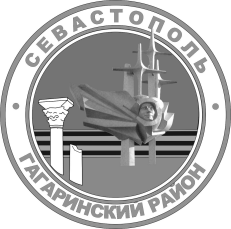 МЕСТНАЯ АДМИНИСТРАЦИЯ ВНУТРИГОРОДСКОГО МУНИЦИПАЛЬНОГО ОБРАЗОВАНИЯГОРОДА СЕВАСТОПОЛЯ ГАГАРИНСКИЙМУНИЦИПАЛЬНЫЙ ОКРУГ ПОСТАНОВЛЕНИЕ« 06 » июля 2023 г.	№  37 -   ПМАОб утверждении отчета об исполнении бюджета внутригородского муниципального образования города Севастополя Гагаринский муниципальный округ за I полугодие 2023 годаВ соответствии с пунктом 5 статьи 264.2 Бюджетного кодекса Российской Федерации, статьей 28 Положения о бюджетном процессе во внутригородском муниципальном образовании города Севастополя Гагаринский    муниципальный    округ,    утвержденного     решением Совета  Гагаринского  муниципального  округа от 23 ноября 2018 г. № 132«Об утверждении Положения о бюджетном процессе во внутригородском муниципальном образовании города Севастополя Гагаринский муниципальный округ в новой редакции», местная администрация внутригородского муниципального образования города Севастополя Гагаринский муниципальный округ постановляет:Утвердить отчет об исполнении бюджета внутригородского муниципального образования города Севастополя Гагаринский муниципальный  округ   за   I   полугодие   2023   года   согласно   приложению к настоящему постановлению.Финансовому отделу местной администрации внутригородского муниципального образования города Севастополя Гагаринский муниципальный округ (Н.С. Кравченко) направить отчет об исполнении бюджета внутригородского муниципального образования города Севастополя  Гагаринский  муниципальный  округ  за  I полугодие  
2023  года в Совет Гагаринского муниципального округа, Контрольно-счетную палату города Севастополя.Настоящее	постановление	вступает	в	силу	с	момента его официального опубликования.Контроль за выполнением настоящего постановления возложить на заместителя Главы местной администрации внутригородского муниципального образования города Севастополя Гагаринский муниципальный округ (О.В. Гомонец).Глава внутригородского муниципального образования, исполняющий полномочия председателя Совета, Главаместной администрации	А.Ю. ЯрусовПриложение  к постановлению местной администрации внутригородского муниципального образования города Севастополя Гагаринский муниципальный округот « 06  »  июля  2023 г. № 37  - ПМАОТЧЕТза I полугодие 2023 года1. Доходы бюджета3. Источники финансирования дефицита бюджетаФорма 0503117 с. 3Глава внутригородского муниципальногообразования, исполняющий полномочия председателя Совета, Глава местной администрации	                                                                А.Ю. ЯрусовОБ  ИСПОЛНЕНИИ  БЮДЖЕТА  ВНУТРИГОРОДСКОГО  МУНИЦИПАЛЬНОГО  ОБРАЗОВАНИЯГОРОДА СЕВАСТОПОЛЯ ГАГАРИНСКИЙ МУНИЦИПАЛЬНЫЙ ОКРУГ       (руб.) Наименование показателяКод строкиКод дохода по бюджетной классификацииУтвержденные бюджетные назначенияИсполненоНеисполненные назначения123456Доходы бюджета - всего010X43 889 900,0019 553 518,3924 336 381,61в том числе:НАЛОГОВЫЕ И НЕНАЛОГОВЫЕ ДОХОДЫ010000 1000000000000000011 758 000,004 402 156,267 355 843,74НАЛОГИ НА ПРИБЫЛЬ, ДОХОДЫ010000 101000000000000006 785 000,003 041 584,373 743 415,63Налог на доходы физических лиц010000 101020000100001106 785 000,003 041 584,373 743 415,63Налог на доходы физических лиц с доходов, источником которых является налоговый агент, за исключением доходов, в отношении которых исчисление и уплата налога осуществляются в соответствии со статьями 227, 227.1 и 228 Налогового кодекса Российской Федерации, а также доходов от долевого участия в организации, полученных в виде дивидендов010182 101020100100001105 690 000,002 723 048,382 966 951,62Налог на доходы физических лиц с доходов, полученных от осуществления деятельности физическими лицами, зарегистрированными в качестве индивидуальных предпринимателей, нотариусов, занимающихся частной практикой, адвокатов, учредивших адвокатские кабинеты, и других лиц, занимающихся частной практикой в соответствии со статьей 227 Налогового кодекса Российской Федерации010182 1010202001000011011 000,0012 340,230,00Налог на доходы физических лиц с доходов, полученных физическими лицами в соответствии со статьей 228 Налогового кодекса Российской Федерации010182 10102030010000110256 000,0021 068,55234 931,45Налог на доходы физических лиц в виде фиксированных авансовых платежей с доходов, полученных физическими лицами, являющимися иностранными гражданами, осуществляющими трудовую деятельность по найму на основании патента в соответствии со статьей 227.1 Налогового кодекса Российской Федерации010182 1010204001000011083 000,0048 957,6334 042,37Налог на доходы физических лиц с сумм прибыли контролируемой иностранной компании, полученной физическими лицами, признаваемыми контролирующими лицами этой компании, за исключением уплачиваемого в связи с переходом на особый порядок уплаты на основании подачи в налоговый орган соответствующего уведомления (в части суммы налога, не превышающей 650 000 рублей)010000 101020500100001100,001 303,240,00Налог на доходы физических лиц с сумм прибыли контролируемой иностранной компании, полученной физическими лицами, признаваемыми контролирующими лицами этой компании, за исключением уплачиваемого в связи с переходом на особый порядок уплаты на основании подачи в налоговый орган соответствующего уведомления (в части суммы налога, не превышающей 650 000 рублей) (сумма платежа (перерасчеты, недоимка и задолженность по соответствующему платежу, в том числе по отмененному)010182 101020500110001100,001 303,240,00Налог на доходы физических лиц в части суммы налога, превышающей 650 000 рублей, относящейся к части налоговой базы, превышающей 5 000 000 рублей (за исключением налога на доходы физических лиц с сумм прибыли контролируемой иностранной компании, в том числе фиксированной прибыли контролируемой иностранной компании, а также налога на доходы физических лиц в отношении доходов от долевого участия в организации, полученных в виде дивидендов)010182 10102080010000110745 000,0021 862,55723 137,45Налог на доходы физических лиц с сумм прибыли контролируемой иностранной компании, полученной физическими лицами, признаваемыми контролирующими лицами этой компании, за исключением уплачиваемого в связи с переходом на особый порядок уплаты на основании подачи в налоговый орган соответствующего уведомления (в части суммы налога, превышающей 650 000 рублей)010000 101021000100001100,002 728,810,00Налог на доходы физических лиц с сумм прибыли контролируемой иностранной компании, полученной физическими лицами, признаваемыми контролирующими лицами этой компании, за исключением уплачиваемого в связи с переходом на особый порядок уплаты на основании подачи в налоговый орган соответствующего уведомления (в части суммы налога, превышающей 650 000 рублей) (сумма платежа (перерасчеты, недоимка и задолженность по соответствующему платежу, в том числе по отмененному)010182 101021000110001100,002 728,810,00Наименование показателяКод строкиКод дохода по бюджетной классификацииУтвержденные бюджетные назначенияИсполненоНеисполненные назначенияНалог на доходы физических лиц в отношении доходов от долевого участия в организации, полученных в виде дивидендов      (в части суммы налога, не превышающей 650 000 рублей)010000 101021300100001100,0071 998,020,00Налог на доходы физических лиц в отношении доходов от долевого участия в организации, полученных в виде дивидендов   (в части суммы налога, не превышающей 650 000 рублей) (сумма платежа (перерасчеты, недоимка и задолженность по соответствующему платежу, в том числе по отмененному)010182 101021300110001100,0071 998,020,00Налог на доходы физических лиц в отношении доходов от долевого участия в организации, полученных в виде дивидендов      (в части суммы налога, превышающей 650 000 рублей)010000 101021400100001100,00138 276,960,00Налог на доходы физических лиц в отношении доходов от долевого участия в организации, полученных в виде дивидендов (в части суммы налога, превышающей 650 000 рублей) (сумма платежа (перерасчеты, недоимка и задолженность по соответствующему платежу, в том числе по отмененному)010182 101021400110001100,00138 276,960,00НАЛОГИ НА СОВОКУПНЫЙ ДОХОД010000 105000000000000004 973 000,001 334 595,793 638 404,21Налог, взимаемый в связи с применением патентной системы налогообложения010000 105040000200001104 973 000,001 334 595,793 638 404,21Налог, взимаемый в связи с применением патентной системы налогообложения, зачисляемый в бюджеты городов федерального значения010182 105040300200001104 973 000,001 334 595,793 638 404,21ШТРАФЫ, САНКЦИИ, ВОЗМЕЩЕНИЕ УЩЕРБА010000 116000000000000000,0025 976,100,00Административные штрафы, установленные законами субъектов Российской Федерации об административных правонарушениях010000 116020000200001400,0020 997,920,00Административные штрафы, установленные законами субъектов Российской Федерации об административных правонарушениях, за нарушение законов и иных нормативных правовых актов субъектов Российской Федерации010000 116020100200001400,0020 997,920,00Административные штрафы, установленные законами субъектов Российской Федерации об административных правонарушениях, за нарушение законов и иных нормативных правовых актов субъектов Российской Федерации (зачисляемые в бюджеты внутригородских муниципальных образований)010920 116020100200011400,0020 997,920,00Платежи в целях возмещения причиненного ущерба (убытков)010000 116100000000001400,004 978,180,00Платежи по искам о возмещении ущерба, а также платежи, уплачиваемые при добровольном возмещении ущерба, причиненного муниципальному имуществу внутригородского муниципального образования города федерального значения (за исключением имущества, закрепленного за муниципальными бюджетными (автономными) учреждениями, унитарными предприятиями)010000 116100300300001400,004 978,180,00Прочее возмещение ущерба, причиненного муниципальному имуществу внутригородского муниципального образования города федерального значения (за исключением имущества, закрепленного за муниципальными бюджетными (автономными) учреждениями, унитарными предприятиями)010920 116100320300001400,004 978,180,00БЕЗВОЗМЕЗДНЫЕ ПОСТУПЛЕНИЯ010000 2000000000000000032 131 900,0015 151 362,1316 980 537,87БЕЗВОЗМЕЗДНЫЕ ПОСТУПЛЕНИЯ ОТ ДРУГИХ БЮДЖЕТОВ БЮДЖЕТНОЙ СИСТЕМЫ РОССИЙСКОЙ ФЕДЕРАЦИИ010000 2020000000000000032 131 900,0015 193 644,5416 938 255,46Дотации бюджетам бюджетной системы Российской Федерации010000 2021000000000015013 764 100,006 882 000,006 882 100,00Дотации на выравнивание бюджетной обеспеченности010000 2021500100000015013 764 100,006 882 000,006 882 100,00Дотации бюджетам внутригородских муниципальных образований городов федерального значения на выравнивание бюджетной обеспеченности из бюджета субъекта Российской Федерации010920 2021500103000015013 764 100,006 882 000,006 882 100,00Субвенции бюджетам бюджетной системы Российской Федерации010000 2023000000000015018 367 800,008 311 644,5410 056 155,46Субвенции местным бюджетам на выполнение передаваемых полномочий субъектов Российской Федерации010000 2023002400000015018 367 800,008 311 644,5410 056 155,46Субвенции бюджетам внутригородских муниципальных образований городов федерального значения на выполнение передаваемых полномочий субъектов Российской Федерации010920 2023002403000015018 367 800,008 311 644,5410 056 155,46ВОЗВРАТ ОСТАТКОВ СУБСИДИЙ, СУБВЕНЦИЙ И ИНЫХ МЕЖБЮДЖЕТНЫХ ТРАНСФЕРТОВ, ИМЕЮЩИХ ЦЕЛЕВОЕ НАЗНАЧЕНИЕ, ПРОШЛЫХ ЛЕТ010000 219000000000000000,00-42 282,410,00Возврат остатков субсидий, субвенций и иных межбюджетных трансфертов, имеющих целевое назначение, прошлых лет из бюджетов внутригородских муниципальных образований городов федерального значения010000 219000000300001500,00-42 282,410,00Возврат прочих остатков субсидий, субвенций и иных межбюджетных трансфертов, имеющих целевое назначение, прошлых лет из бюджетов внутригородских муниципальных образований городов федерального значения010920 219600100300001500,00-42 282,410,00Форма 0503117 с. 2Форма 0503117 с. 2Форма 0503117 с. 2Форма 0503117 с. 2Форма 0503117 с. 2Форма 0503117 с. 22. Расходы бюджета2. Расходы бюджета2. Расходы бюджета2. Расходы бюджета2. Расходы бюджета2. Расходы бюджетаНаименование показателяКод строкиКод расхода по бюджетной классификацииУтвержденные бюджетные назначенияИсполненоНеисполненные назначения123456Расходы бюджета - всего200X43 889 900,006 122 960,1737 766 939,83в том числе:ОБЩЕГОСУДАРСТВЕННЫЕ ВОПРОСЫ200000 0100 0000000000 00026 646 600,005 541 091,9521 105 508,05Функционирование высшего должностного лица субъекта Российской Федерации и муниципального образования200000 0102 0000000000 0001 847 300,00427 592,681 419 707,32Функционирование Главы внутригородского муниципального образования200000 0102 7100000000 0001 847 300,00427 592,681 419 707,32Обеспечение деятельности Главы внутригородского муниципального образования200000 0102 71000Б7101 0001 847 300,00427 592,681 419 707,32Расходы на выплаты персоналу в целях обеспечения выполнения функций государственными (муниципальными) органами, казенными учреждениями, органами управления государственными внебюджетными фондами200000 0102 71000Б7101 1001 847 300,00427 592,681 419 707,32Расходы на выплаты персоналу государственных (муниципальных) органов200000 0102 71000Б7101 1201 847 300,00427 592,681 419 707,32Фонд оплаты труда государственных (муниципальных) органов200920 0102 71000Б7101 1211 365 000,00328 392,801 036 607,20Иные выплаты персоналу государственных (муниципальных) органов, за исключением фонда оплаты труда200920 0102 71000Б7101 12270 000,000,0070 000,00Взносы по обязательному социальному страхованию на выплаты денежного содержания и иные выплаты работникам государственных (муниципальных) органов200920 0102 71000Б7101 129412 300,0099 199,88313 100,12Функционирование законодательных (представительных) органов государственной власти и представительных органов муниципальных образований200000 0103 0000000000 0002 081 900,00486 309,941 595 590,06Функционирование Совета Гагаринского муниципального округа200000 0103 7200000000 0002 081 900,00486 309,941 595 590,06Обеспечение деятельности Совета Гагаринского муниципального округа (расходы на содержание муниципальных служащих и лиц, замещающих муниципальные должности)200000 0103 72000Б7201 0002 081 900,00486 309,941 595 590,06Расходы на выплаты персоналу в целях обеспечения выполнения функций государственными (муниципальными) органами, казенными учреждениями, органами управления государственными внебюджетными фондами200000 0103 72000Б7201 1001 860 800,00431 088,941 429 711,06Расходы на выплаты персоналу государственных (муниципальных) органов200000 0103 72000Б7201 1201 860 800,00431 088,941 429 711,06Фонд оплаты труда государственных (муниципальных) органов200921 0103 72000Б7201 1211 390 800,00331 806,451 058 993,55Иные выплаты персоналу государственных (муниципальных) органов, за исключением фонда оплаты труда200921 0103 72000Б7201 12250 000,000,0050 000,00Взносы по обязательному социальному страхованию на выплаты денежного содержания и иные выплаты работникам государственных (муниципальных) органов200921 0103 72000Б7201 129420 000,0099 282,49320 717,51Закупка товаров, работ и услуг для обеспечения государственных (муниципальных) нужд200000 0103 72000Б7201 200216 100,0055 221,00160 879,00Иные закупки товаров, работ и услуг для обеспечения государственных (муниципальных) нужд200000 0103 72000Б7201 240216 100,0055 221,00160 879,00Прочая закупка товаров, работ и услуг200921 0103 72000Б7201 244216 100,0055 221,00160 879,00Иные бюджетные ассигнования200000 0103 72000Б7201 8005 000,000,005 000,00Уплата налогов, сборов и иных платежей200000 0103 72000Б7201 8505 000,000,005 000,00Уплата иных платежей200921 0103 72000Б7201 8535 000,000,005 000,00Функционирование Правительства Российской Федерации, высших исполнительных органов государственной власти субъектов Российской Федерации, местных администраций200000 0104 0000000000 00022 469 500,004 627 189,3317 842 310,67Муниципальная программа «Развитие благоустройства на территории внутригородского муниципального образования города Севастополя Гагаринский муниципальный округ»200000 0104 0900000000 0006 812 500,001 274 485,625 538 014,38Обеспечение деятельности муниципальных служащих органов местного самоуправления внутригородского муниципального образования обеспечивающих выполнение мероприятий в сфере благоустройства на территории внутригородского муниципального образования за счет средств бюджета города Севастополя200000 0104 0901000000 0006 812 500,001 274 485,625 538 014,38Расходы на обеспечение деятельности муниципальных служащих местной администрации внутригородского муниципального образования города Севастополя Гагаринский муниципальный округ, исполняющих переданные отдельные государственные полномочия в сфере благоустройства, за счет средств субвенции из бюджета города Севастополя200000 0104 0901071941 0006 812 500,001 274 485,625 538 014,38Расходы на выплаты персоналу в целях обеспечения выполнения функций государственными (муниципальными) органами, казенными учреждениями, органами управления государственными внебюджетными фондами200000 0104 0901071941 1005 728 100,001 101 496,304 626 603,70Расходы на выплаты персоналу государственных (муниципальных) органов200000 0104 0901071941 1205 728 100,001 101 496,304 626 603,70Фонд оплаты труда государственных (муниципальных) органов200920 0104 0901071941 1214 399 500,00911 096,303 488 403,70Взносы по обязательному социальному страхованию на выплаты денежного содержания и иные выплаты работникам государственных (муниципальных) органов200920 0104 0901071941 1291 328 600,00190 400,001 138 200,00Закупка товаров, работ и услуг для обеспечения государственных (муниципальных) нужд200000 0104 0901071941 2001 084 400,00172 989,32911 410,68Иные закупки товаров, работ и услуг для обеспечения государственных (муниципальных) нужд200000 0104 0901071941 2401 084 400,00172 989,32911 410,68Наименование показателяКод строкиКод расхода по 
бюджетной классификацииУтвержденные бюджетные назначенияИсполненоНеисполненные назначения123456Прочая закупка товаров, работ и услуг200920 0104 0901071941 2441 084 400,00172 989,32911 410,68Функционирование местной администрации внутригородского муниципального образования города Севастополя Гагаринский муниципальный округ200000 0104 7300000000 00015 657 000,003 352 703,7112 304 296,29Обеспечение деятельности местной администрации внутригородского муниципального образования города Севастополя Гагаринский муниципальный округ (расходы на содержание муниципальных служащих)200000 0104 73000Б7301 00014 386 300,003 081 477,3211 304 822,68Расходы на выплаты персоналу в целях обеспечения выполнения функций государственными (муниципальными) органами, казенными учреждениями, органами управления государственными внебюджетными фондами200000 0104 73000Б7301 10012 940 400,002 975 428,569 964 971,44Расходы на выплаты персоналу государственных (муниципальных) органов200000 0104 73000Б7301 12012 940 400,002 975 428,569 964 971,44Фонд оплаты труда государственных (муниципальных) органов200920 0104 73000Б7301 1219 892 800,002 288 644,717 604 155,29Иные выплаты персоналу государственных (муниципальных) органов, за исключением фонда оплаты труда200920 0104 73000Б7301 12260 000,000,0060 000,00Взносы по обязательному социальному страхованию на выплаты денежного содержания и иные выплаты работникам государственных (муниципальных) органов200920 0104 73000Б7301 1292 987 600,00686 783,852 300 816,15Закупка товаров, работ и услуг для обеспечения государственных (муниципальных) нужд200000 0104 73000Б7301 2001 440 900,00106 048,761 334 851,24Иные закупки товаров, работ и услуг для обеспечения государственных (муниципальных) нужд200000 0104 73000Б7301 2401 440 900,00106 048,761 334 851,24Прочая закупка товаров, работ и услуг200920 0104 73000Б7301 2441 440 900,00106 048,761 334 851,24Иные бюджетные ассигнования200000 0104 73000Б7301 8005 000,000,005 000,00Уплата налогов, сборов и иных платежей200000 0104 73000Б7301 8505 000,000,005 000,00Уплата прочих налогов, сборов200920 0104 73000Б7301 8525 000,000,005 000,00Обеспечение деятельности местной администрации внутригородского муниципального образования города Севастополя Гагаринский муниципальный округ (расходы на оплату труда технических работников и работников, осуществляющих обеспечение деятельности органов местного самоуправления)200000 0104 73000Б7302 0001 270 700,00271 226,39999 473,61Расходы на выплаты персоналу в целях обеспечения выполнения функций государственными (муниципальными) органами, казенными учреждениями, органами управления государственными внебюджетными фондами200000 0104 73000Б7302 1001 270 700,00271 226,39999 473,61Расходы на выплаты персоналу государственных (муниципальных) органов200000 0104 73000Б7302 1201 270 700,00271 226,39999 473,61Фонд оплаты труда государственных (муниципальных) органов200920 0104 73000Б7302 121975 900,00208 315,20767 584,80Взносы по обязательному социальному страхованию на выплаты денежного содержания и иные выплаты работникам государственных (муниципальных) органов200920 0104 73000Б7302 129294 800,0062 911,19231 888,81Подпрограмма «Осуществление мер, направленных на укрепление межнационального, межконфессионального единства и согласия на территории внутригородского муниципального образования города Севастополя Гагаринский муниципальный округ»200000 0113 0620000000 00081 200,000,0081 200,00Мероприятия, направленные на укрепление межнационального, межконфессионального единства и согласия на территории внутригородского муниципального образования200000 0113 06200У7201 00081 200,000,0081 200,00Закупка товаров, работ и услуг для обеспечения государственных (муниципальных) нужд200000 0113 06200У7201 20081 200,000,0081 200,00Иные закупки товаров, работ и услуг для обеспечения государственных (муниципальных) нужд200000 0113 06200У7201 24081 200,000,0081 200,00Прочая закупка товаров, работ и услуг200920 0113 06200У7201 24481 200,000,0081 200,00Муниципальная программа «Организация охраны общественного порядка на территории внутригородского муниципального образования города Севастополя Гагаринский муниципальный округ»200000 0113 0800000000 00023 500,000,0023 500,00Мероприятия, направленные на организацию охраны общественного порядка на территории внутригородского муниципального образования200000 0113 08000П7201 00023 500,000,0023 500,00Закупка товаров, работ и услуг для обеспечения государственных (муниципальных) нужд200000 0113 08000П7201 20023 500,000,0023 500,00Иные закупки товаров, работ и услуг для обеспечения государственных (муниципальных) нужд200000 0113 08000П7201 24023 500,000,0023 500,00Прочая закупка товаров, работ и услуг200920 0113 08000П7201 24423 500,000,0023 500,00Расходы на реализацию мероприятий по ведению похозяйственных книг в целях учета личных подсобных хозяйств и предоставления выписок из них200000 0113 7700000000 00060 200,000,0060 200,00Расходы на отдельное государственное полномочие по ведению похозяйственных книг в целях учета личных подсобных хозяйств, предоставлению выписок из них на территории внутригородского муниципального образования за счет средств субвенции из бюджета города Севастополя200000 0113 7700074941 00060 200,000,0060 200,00Закупка товаров, работ и услуг для обеспечения государственных (муниципальных) нужд200000 0113 7700074941 20060 200,000,0060 200,00Наименование показателяКод строкиКод расхода по 
бюджетной классификацииУтвержденные бюджетные назначенияИсполненоНеисполненные назначения123456Иные закупки товаров, работ и услуг для обеспечения государственных (муниципальных) нужд200000 0113 7700074941 24060 200,000,0060 200,00Прочая закупка товаров, работ и услуг200920 0113 7700074941 24460 200,000,0060 200,00НАЦИОНАЛЬНАЯ БЕЗОПАСНОСТЬ И ПРАВООХРАНИТЕЛЬНАЯ ДЕЯТЕЛЬНОСТЬ200000 0300 0000000000 00032 500,000,0032 500,00Защита населения и территории от чрезвычайных ситуаций природного и техногенного характера, пожарная безопасность200000 0310 0000000000 00032 500,000,0032 500,00Муниципальная программа «Организация и осуществление мероприятий по защите населения от чрезвычайных ситуаций природного и техногенного характера на территории внутригородского муниципального образования города Севастополя Гагаринский муниципальный округ»200000 0310 0700000000 00032 500,000,0032 500,00Мероприятия по защите населения от чрезвычайных ситуаций природного и техногенного характера на территории внутригородского муниципального образования200000 0310 07000Ч7201 00032 500,000,0032 500,00Закупка товаров, работ и услуг для обеспечения государственных (муниципальных) нужд200000 0310 07000Ч7201 20032 500,000,0032 500,00Иные закупки товаров, работ и услуг для обеспечения государственных (муниципальных) нужд200000 0310 07000Ч7201 24032 500,000,0032 500,00Прочая закупка товаров, работ и услуг200920 0310 07000Ч7201 24432 500,000,0032 500,00ЖИЛИЩНО-КОММУНАЛЬНОЕ ХОЗЯЙСТВО200000 0500 0000000000 00011 495 100,000,0011 495 100,00Благоустройство200000 0503 0000000000 00011 495 100,000,0011 495 100,00Муниципальная программа «Развитие благоустройства на территории внутригородского муниципального образования города Севастополя Гагаринский муниципальный округ»200000 0503 0900000000 00011 495 100,000,0011 495 100,00Мероприятия, направленные на удаление твердых коммунальных отходов, в том числе с мест несанкционированных и бесхозных свалок на территории внутригородского муниципального образования, и мероприятия по их транспортировке для утилизации200000 0503 0900200000 0005 730 000,000,005 730 000,00Расходы на отдельное государственное полномочие по реализации мероприятий по удалению твердых коммунальных отходов, в том числе с мест несанкционированных и бесхозных свалок, и по их транспортировке для утилизации за счет средств субвенции из бюджета города Севастополя200000 0503 0900271941 0005 730 000,000,005 730 000,00Закупка товаров, работ и услуг для обеспечения государственных (муниципальных) нужд200000 0503 0900271941 2005 730 000,000,005 730 000,00Иные закупки товаров, работ и услуг для обеспечения государственных (муниципальных) нужд200000 0503 0900271941 2405 730 000,000,005 730 000,00Прочая закупка товаров, работ и услуг200920 0503 0900271941 2445 730 000,000,005 730 000,00Мероприятия, направленные на создание, приобретение, установку, текущему ремонту и реконструкции элементов благоустройства на территории внутригородского муниципального образования200000 0503 0900400000 0003 765 100,000,003 765 100,00Расходы на отдельное государственное полномочие по реализации мероприятий по созданию, приобретению, установке, текущему ремонту и реконструкции элементов благоустройства на территории внутригородского муниципального образования за счет средств субвенции из бюджета города Севастополя200000 0503 0900471941 0003 765 100,000,003 765 100,00Закупка товаров, работ и услуг для обеспечения государственных (муниципальных) нужд200000 0503 0900471941 2003 765 100,000,003 765 100,00Иные закупки товаров, работ и услуг для обеспечения государственных (муниципальных) нужд200000 0503 0900471941 2403 765 100,000,003 765 100,00Прочая закупка товаров, работ и услуг200920 0503 0900471941 2443 765 100,000,003 765 100,00Мероприятия, направленные на обустройство и содержание спортивных и детских игровых площадок (комплексов) на территории внутригородского муниципального образования200000 0503 0900700000 0002 000 000,000,002 000 000,00Расходы на отдельное государственное полномочие по реализации мероприятий по обустройству и содержанию спортивных и детских игровых площадок (комплексов) на территории внутригородского муниципального образования за счет средств субвенции из бюджета города Севастополя200000 0503 0900771941 0002 000 000,000,002 000 000,00Закупка товаров, работ и услуг для обеспечения государственных (муниципальных) нужд200000 0503 0900771941 2002 000 000,000,002 000 000,00Иные закупки товаров, работ и услуг для обеспечения государственных (муниципальных) нужд200000 0503 0900771941 2402 000 000,000,002 000 000,00Прочая закупка товаров, работ и услуг200920 0503 0900771941 2442 000 000,000,002 000 000,00ОБРАЗОВАНИЕ200000 0700 0000000000 000367 800,000,00367 800,00Молодежная политика200000 0707 0000000000 000367 800,000,00367 800,00Муниципальная программа «Организация и осуществление мероприятий по работе с детьми и молодежью во внутригородском муниципальном образовании города Севастополя Гагаринский муниципальный округ»200000 0707 0300000000 000367 800,000,00367 800,00Мероприятия, направленные на работу с детьми и молодежью на территории внутригородского муниципального образования200000 0707 03000Д7201 000367 800,000,00367 800,00Закупка товаров, работ и услуг для обеспечения государственных (муниципальных) нужд200000 0707 03000Д7201 200367 800,000,00367 800,00Наименование показателяКод строкиКод расхода по 
бюджетной классификацииУтвержденные бюджетные назначенияИсполненоНеисполненные назначения123456Иные закупки товаров, работ и услуг для обеспечения государственных (муниципальных) нужд200000 0707 03000Д7201 240367 800,000,00367 800,00Прочая закупка товаров, работ и услуг200920 0707 03000Д7201 244367 800,000,00367 800,00КУЛЬТУРА, КИНЕМАТОГРАФИЯ200000 0800 0000000000 0002 308 600,00149 000,002 159 600,00Культура200000 0801 0000000000 0002 308 600,00149 000,002 159 600,00Муниципальная программа «Развитие культуры во внутригородском муниципальном образовании города Севастополя Гагаринский муниципальный округ»200000 0801 0100000000 0002 308 600,00149 000,002 159 600,00Подпрограмма «Организация местных и участие в организации и проведение городских праздничных и иных зрелищных мероприятиях во внутригородском муниципальном образовании города Севастополя Гагаринский муниципальный округ»200000 0801 0110000000 0001 476 300,00149 000,001 327 300,00Мероприятия, направленные на проведение местных праздничных и иных зрелищных мероприятий во внутригородском муниципальном образовании200000 0801 01100К7201 0001 476 300,00149 000,001 327 300,00Закупка товаров, работ и услуг для обеспечения государственных (муниципальных) нужд200000 0801 01100К7201 2001 476 300,00149 000,001 327 300,00Иные закупки товаров, работ и услуг для обеспечения государственных (муниципальных) нужд200000 0801 01100К7201 2401 476 300,00149 000,001 327 300,00Прочая закупка товаров, работ и услуг200920 0801 01100К7201 2441 476 300,00149 000,001 327 300,00Подпрограмма «Осуществление военно-патриотического воспитания граждан Российской Федерации на территории внутригородского муниципального образования города Севастополя Гагаринский муниципальный округ»200000 0801 0120000000 000832 300,000,00832 300,00Мероприятия, направленные на осуществление военно-патриотического воспитания граждан Российской Федерации на территории внутригородского муниципального образования200000 0801 01200В7201 000832 300,000,00832 300,00Закупка товаров, работ и услуг для обеспечения государственных (муниципальных) нужд200000 0801 01200В7201 200832 300,000,00832 300,00Иные закупки товаров, работ и услуг для обеспечения государственных (муниципальных) нужд200000 0801 01200В7201 240832 300,000,00832 300,00Прочая закупка товаров, работ и услуг200920 0801 01200В7201 244832 300,000,00832 300,00СОЦИАЛЬНАЯ ПОЛИТИКА200000 1000 0000000000 000162 500,0022 568,22139 931,78Пенсионное обеспечение200000 1001 0000000000 000162 500,0022 568,22139 931,78Выплаты по обязательствам внутригородского муниципального образования200000 1001 7900000000 000162 500,0022 568,22139 931,78Расходы по назначению пенсии за выслугу лет, перерасчета ее размера, выплаты и организации доставки указанной пенсии лицам, замещавшим должности муниципальной службы в органах местного самоуправления внутригородского муниципального образования города Севастополя Гагаринский муниципальный округ200000 1001 79000П7901 000162 500,0022 568,22139 931,78Социальное обеспечение и иные выплаты населению200000 1001 79000П7901 300162 500,0022 568,22139 931,78Публичные нормативные социальные выплаты гражданам200000 1001 79000П7901 310162 500,0022 568,22139 931,78Иные пенсии, социальные доплаты к пенсиям200920 1001 79000П7901 312162 500,0022 568,22139 931,78ФИЗИЧЕСКАЯ КУЛЬТУРА И СПОРТ200000 1100 0000000000 0001 570 000,00320 000,001 250 000,00Физическая культура200000 1101 0000000000 0001 570 000,00320 000,001 250 000,00Муниципальная программа «Развитие физической культуры и массового спорта, организация проведения официальных физкультурно - оздоровительных и спортивных мероприятий во внутригородском муниципальном образовании города Севастополя Гагаринский муниципальный округ»200000 1101 0200000000 0001 570 000,00320 000,001 250 000,00Мероприятия, направленные на развитие физической культуры и массового спорта, организацию проведения официальных физкультурно - оздоровительных и спортивных мероприятий во внутригородском муниципальном образовании200000 1101 02000С7201 0001 570 000,00320 000,001 250 000,00Закупка товаров, работ и услуг для обеспечения государственных (муниципальных) нужд200000 1101 02000С7201 2001 570 000,00320 000,001 250 000,00Иные закупки товаров, работ и услуг для обеспечения государственных (муниципальных) нужд200000 1101 02000С7201 2401 570 000,00320 000,001 250 000,00Прочая закупка товаров, работ и услуг200920 1101 02000С7201 2441 570 000,00320 000,001 250 000,00СРЕДСТВА МАССОВОЙ ИНФОРМАЦИИ200000 1200 0000000000 0001 306 800,0090 300,001 216 500,00Другие вопросы в области средств массовой информации200000 1204 0000000000 0001 306 800,0090 300,001 216 500,00Муниципальная программа «Реализация информационной политики и развитие средств массовой информации во внутригородском муниципальном образовании города Севастополя Гагаринский муниципальный округ»200000 1204 0400000000 0001 306 800,0090 300,001 216 500,00Мероприятия, направленные на информирование жителей внутригородского муниципального образования о деятельности органов местного самоуправления200000 1204 04000И7201 0001 306 800,0090 300,001 216 500,00Закупка товаров, работ и услуг для обеспечения государственных (муниципальных) нужд200000 1204 04000И7201 2001 306 800,0090 300,001 216 500,00Иные закупки товаров, работ и услуг для обеспечения государственных (муниципальных) нужд200000 1204 04000И7201 2401 306 800,0090 300,001 216 500,00Прочая закупка товаров, работ и услуг200920 1204 04000И7201 2441 306 800,0090 300,001 216 500,00Результат исполнения бюджета (дефицит/профицит)450X0,00-1 353 129,73XНаименование  показателяКод строкиКод источника финансирования дефицита бюджета по бюджетной классификацииУтвержденные бюджетные назначенияИсполненоНеисполненные назначения123456Источники финансирования дефицита бюджета - всего500X0,001 353 129,730,00в том числе:источники внутреннего финансирования бюджета520X0,000,000,00из них:5200,000,000,00источники внешнего финансирования бюджета620X0,000,000,00из них:6200,000,000,00Изменение остатков средств700000  010000000000000000,001 353 129,730,00Изменение остатков средств на счетах по учету средств бюджетов700000  010500000000000000,001 353 129,730,00увеличение остатков средств, всего710000  01050000000000500-43 889 900,00-11 093 584,55XУвеличение прочих остатков средств бюджетов710000  01050200000000500-43 889 900,00-11 093 584,55XУвеличение прочих остатков денежных средств бюджетов710000  01050201000000510-43 889 900,00-11 093 584,55XУвеличение прочих остатков денежных средств бюджетов внутригородских муниципальных образований  городов  федерального  значения710920 01050201030000510-43 889 900,00-11 093 584,55Xуменьшение остатков средств, всего720000  0105000000000060043 889 900,0012 446 714,28XУменьшение прочих остатков средств бюджетов720000  0105020000000060043 889 900,0012 446 714,28XУменьшение прочих остатков денежных средств бюджетов720000 0105020100000061043 889 900,0012 446 714,28XУменьшение прочих остатков денежных средств бюджетов внутригородских муниципальных образований городов федерального значения720920  0105020103000061043 889 900,0012 446 714,28X